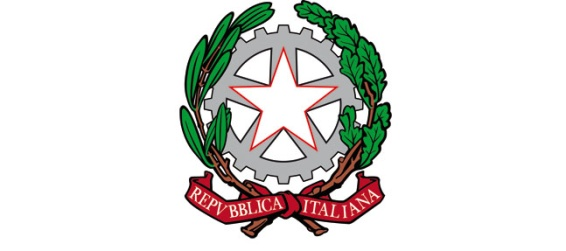 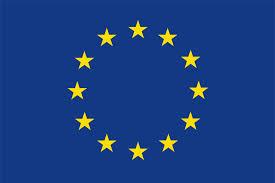 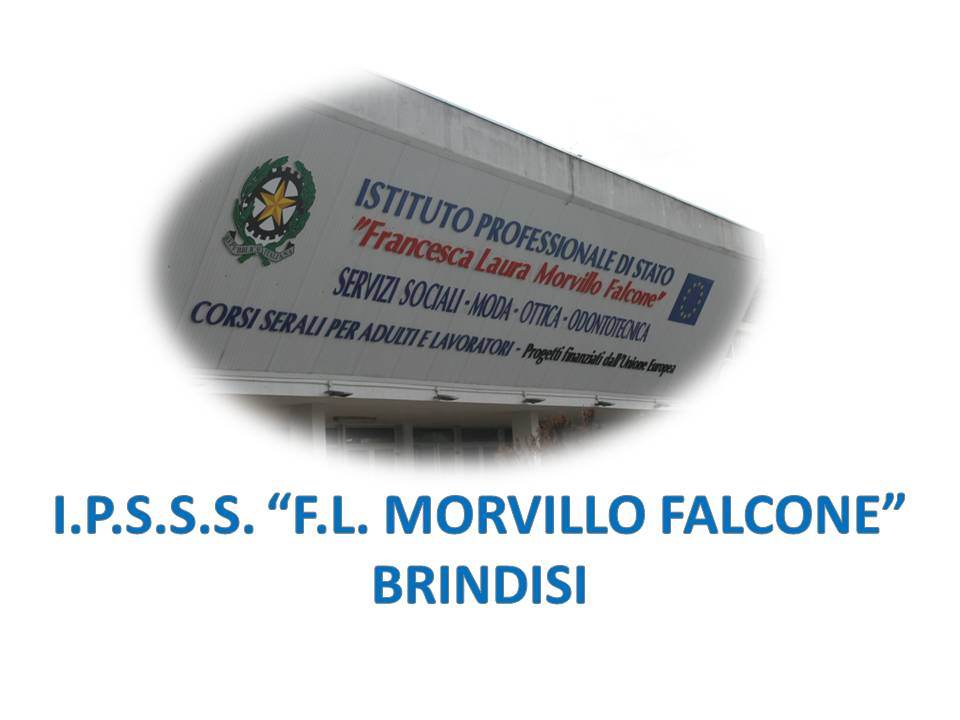 ISTITUTO PROFESSIONALE DI STATO PER I SERVIZI SOCIALI“Francesca Laura MORVILLO FALCONE”Via Galanti, 1 - Tel. 0831/513991brrf010008@istruzione.it – brrf010008@pec.istruzione.it  www.morvillofalconebrindisi.edu.it72100   B R I N D I S IMATERIA: Tecnica amministrativa  (ore settimanali: 2.).CLASSE: 4 ASS………………………ANNO SCOLASTICO: 2022/2023DOCENTE: Mauro TizianaLibro di testo:Argomenti:Calcoli percentuali e finanziariCalcolo percentualeFormule di interesseFormule del montanteBisogni ed attività economicaL’attività economica e i bisogniI beni economici e i serviziLe fasi dell’attività economicaLa produzione e la distribuzioneI fattori produttiviI soggetti economiciI documenti della compravenditaLa fatturaFatturazione elettronicaL’aziendaPatrimonio aziendaleReddito d’esercizioSituazione patrimonialeSituazione economicaBilancio di esercizioLa compravenditaLa compravenditaStipulazione del contrattoElementi del contrattoI titoli di CreditoDefinizione e caratteristichePagheròTrattaAssegno bancario e circolareAvalloGirata	         Il docente	_______________________Gli Alunni______________________________________________